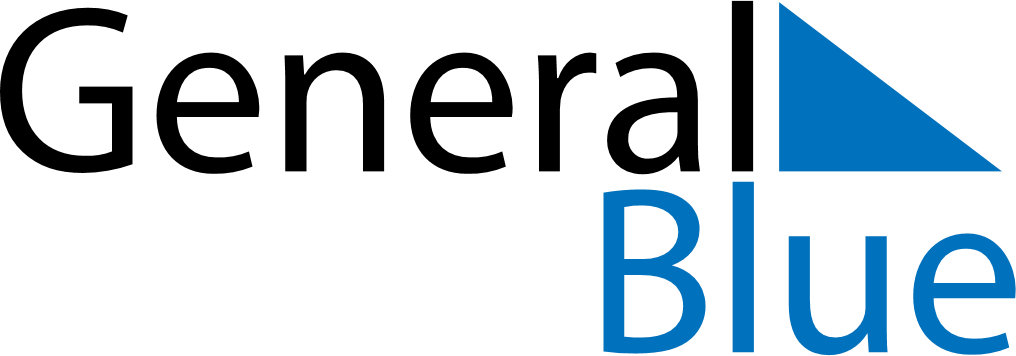 French Guiana 2022 HolidaysFrench Guiana 2022 HolidaysDATENAME OF HOLIDAYJanuary 1, 2022SaturdayNew Year’s DayApril 18, 2022MondayEaster MondayMay 1, 2022SundayLabour DayMay 8, 2022SundayVictory DayMay 26, 2022ThursdayAscension DayMay 29, 2022SundayMother’s DayJune 5, 2022SundayPentecostJune 6, 2022MondayWhit MondayJune 10, 2022FridayAbolition of SlaveryJuly 14, 2022ThursdayBastille DayAugust 15, 2022MondayAssumptionNovember 1, 2022TuesdayAll Saints’ DayNovember 11, 2022FridayArmistice DayDecember 25, 2022SundayChristmas Day